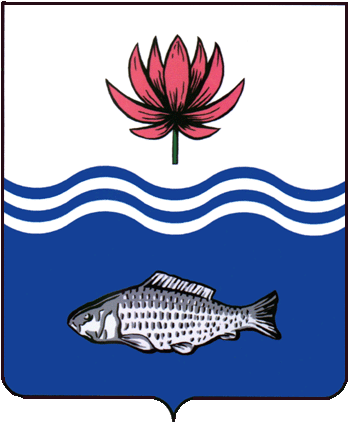 АДМИНИСТРАЦИЯ МО "ВОЛОДАРСКИЙ РАЙОН"АСТРАХАНСКОЙ ОБЛАСТИПОСТАНОВЛЕНИЕО предоставлении Яхинову Б.З. в аренду земельного участкадля сельскохозяйственного производстваРассмотрев обращение Яхиновой Бахыт Зарипулаевны, в соответствии со ст. 22, ст. 39.6. Земельного кодекса РФ, администрация МО «Володарский район»ПОСТАНОВЛЯЕТ:1.	Предоставить Яхиновой Бахыт Зарипулаевне, 19.11.1960 г.р. (паспорт 12 05 981968, выдан Володарским РОВД Астраханской области, 17.01.2006 г.), адрес регистрации: Астраханская область, Володарский район, с. Барановка, ул. Курмангазы, д.29) земельный участок в аренду сроком на 3 (три) года, с кадастровым номером 30:02:081001:162, общей площадью 114405 кв.м, из категории «земли сельскохозяйственного назначения», на участке «Каргинский», в 3,5 км юго-восточнее с. Лебяжье Володарского района Астраханской области, для сельскохозяйственного производства.2.	Яхиновой Бахыт Зарипулаевне:2.1.	Заключить договор аренды земельного участка с администрацией МО «Володарский район».2.2.	Зарегистрировать договор аренды земельного участка в Володарском отделе Управления Федеральной службы государственной регистрации, кадастра и картографии по Астраханской области в течение 30 дней со дня подписания договора аренды.2.3.	Ежеквартально вносить причитающийся размер арендной платы в установленные договором сроки.2.4.	При перемене места регистрации сообщить в отдел земельных и имущественных отношений, жилищной политики администрации МО «Володарский район».3.	Отделу земельных и имущественных отношений, жилищной политики администрации МО «Володарский район» (Мажитов) внести соответствующие изменения в учетную и справочную документацию.4.	Контроль за исполнением настоящего постановления оставляю за собой.И.о. заместителя главы  по оперативной работе					               Р.Т. Мухамбетов           от 10.01.2022 г.N  6